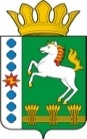 КОНТРОЛЬНО-СЧЕТНЫЙ ОРГАН ШАРЫПОВСКОГО РАЙОНАКрасноярского краяЗаключениена проект Постановления администрации Шарыповского района «О внесении изменений и дополнений в Постановление администрации Шарыповского района от 30.10.2013 № 843-п «Об утверждении муниципальной программы «Развитие культуры»  27 ноября 2020 год 							               № 120Настоящее экспертное заключение подготовлено Контрольно – счетным органом Шарыповского района на основании ст. 157 Бюджетного  кодекса Российской Федерации, ст. 9 Федерального закона от 07.02.2011 № 6-ФЗ «Об общих принципах организации и деятельности контрольно – счетных органов субъектов Российской Федерации и муниципальных образований», ст. 15 Решения Шарыповского районного Совета депутатов от 20.09.2012 № 31/289р «О внесении изменений и дополнений в Решение Шарыповского районного Совета депутатов от 21.06.2012 № 28/272р «О создании Контрольно – счетного органа Шарыповского района» (в ред. от 20.03.2014 № 46/536р, от 25.09.2014 № 51/573р, от 26.02.2015 № 56/671р, от 09.11.2017 № 19/197р) и в соответствии со стандартом организации деятельности Контрольно-счетного органа Шарыповского района СОД 2 «Организация, проведение и оформление результатов финансово-экономической экспертизы проектов Решений Шарыповского районного Совета депутатов и нормативно-правовых актов по бюджетно-финансовым вопросам и вопросам использования муниципального имущества и проектов муниципальных программ» утвержденного приказом Контрольно-счетного органа Шарыповского района от 16.12.2013 № 29.Представленный на экспертизу проект Постановления администрации Шарыповского района «О внесении изменений и дополнений в Постановление администрации Шарыповского района от 30.10.2013 № 843-п «Об утверждении муниципальной программы «Развитие культуры»  направлен в Контрольно – счетный орган Шарыповского района 27 ноября 2020 года. Разработчиком данного проекта муниципальной программы является муниципальное казенное учреждение «Управление культуры и муниципального архива Шарыповского района».Основанием для разработки муниципальной программы является:- статья 179 Бюджетного кодекса Российской Федерации;- постановление администрации Шарыповского района от 30.07.2013 № 540-п «Об утверждении Порядка принятия решений о разработке муниципальных программ Шарыповского района, их формировании и реализации» (в ред. от 29.06.2015 № 407-п, от  05.12.2016 № 535-п);- распоряжение администрации Шарыповского района от 02.08.2013 № 258-р «Об утверждении перечня муниципальных программ Шарыповского района» (в ред. от 29.07.2014 № 293а-р, от 01.08.2017 № 283-р, от 08.05.2018 № 171-р, от 26.07.2019 № 236-р, от 14.09.2020 № 291-р).Подпрограммами муниципальной программы являются:- подпрограмма 1 «Сохранение культурного наследия»;- подпрограмма 2 «Поддержка народного творчества»;- подпрограмма 3 «Развитие архивного дела».- подпрограмма 4 «Обеспечение условий реализации программы и прочие мероприятия».Цель муниципальной программы - создание условий для развития и реализации стратигической роли культуры как фактора формирования духовно – нравственной, творческой, гармонично развитой личности.Задачи муниципальной программы:Сохранение исторического и культурного наследия округа как основы культурной и гражданской идентичности, фактора укрепления национального единства;Обеспечение доступа населения округа к информации, культурным ценностям и участию в культурной жизни, создание условий для реализации творческого потенциала населения округа.Обеспечение сохранности архивных документов Архивного фонда Российской Федерации и других архивных документов, хранящихся в муниципальном архиве округа.Создание условий для устойчивого развития отрасли «Культура».Мероприятие проведено 27 ноября  2020 года.Пунктом 1.1. проекта Постановления администрации Шарыповского района вносятся изменения в заголовок Постановления, слова «Об утверждении муниципальной программы Шарыповского района» заменяются словами «Об утверждении муниципальной программы Шарыповского муниципального округа».В ходе подготовки заключения Контрольно – счетным органом Шарыповского района были проанализированы следующие материалы:- проект Постановления администрации Шарыповского района «О внесении изменений и дополнений в приложение к Постановлению администрации Шарыповского района от 30.10.2013 № 843-п «Об утверждении муниципальной программы «Развитие культуры»;-  паспорт муниципальной программы «Развитие культуры»;- проект Решения Шарыповского окружного Совета депутатов «О бюджете округа на 2021 год и плановый период 2022 – 2023 годов».Муниципальная программа Шарыповского муниципального округа «Развитие культуры» излагается в новой редакции.Реализация основных направлений развития сферы  культуры Шарыповского муниципального округа позволит создать  условия для эффективной интеграции отрасли «Культура» в процессе повышения качества жизни граждан, сохранения социальной стабильности, обеспечения устойчивого социально – экономического развития Шарыповского округа.Муниципальная программа Шарыповского муниципального округа «Развитие культуры» разработана с целью развития системы программно – целевого управления.В целях преодоления сложившихся в сфере культуры округа противоречий необходимо сосредоточить усилия на повышении доступности, качества и обеспечении многообразия культурных услуг, продолжить модернизацию и развитие существующей инфраструктуры, внедрение информационных технологий, укрепление кадрового потенциала отрасли, формирование положительного образа округа, исходя из критериев наиболее полного удовлетворения потребностей населения, сохранения и приумножения культурного потенциала района.Успешность и эффективность реализации Программы зависит от внешних и внутренних факторов. В числе рисков, которые могут создать препятствия для достижения заявленной в Программе цели, следует отметить следующие.Финансовые риски – возникновение бюджетного дефицита может повлечь сокращение или прекращение программных мероприятий и не достижение целевых по ряду показателей (индикаторов) реализации Программы.Административные и кадровые риски – неэффективное управление Программой, дефицит квалификационных кадров в отрасли «культура» может привести к нарушению планируемых сроков реализации Программы, выполнению её цели и задач, не достижению плановых значений показателей, снижению эффективности работы учреждений культуры и качества предоставляемых услуг.Ограничению вышеуказанных рисков будет способствовать определение приоритетов для первоочередного финансирования, ежегодное уточнение объемов финансовых средств, предусмотренных на реализацию мероприятий Программы, формирование эффективной системы управления и контроля за реализацией Программы, обеспечение притока квалифицированных кадров, переподготовки и повышения квалификации работников.Планируемое финансирование программы на 2021 – 2023 годы составляет на общую сумму  236 786,10 тыс. руб., в том числе:							 (тыс.руб.)В результате реализации муниципальной программы планируется достигнуть следующих показателей:- удельный вес населения, участвующего в платных культурно – досуговых мероприятиях проводимых учреждениями культуры, составит до 288%;- доля оцифрованных заголовков единиц хранения, переведенных в электронный формат программного комплекса «Архивный фонд! )создание электронных описей), в общем количестве единиц хранения, хранящихся в муниципальном архиве округа, 100%;- количество экземпляров новых поступлений в библиотечные фонды общедоступных библиотек на 1 тыс. человек населения составит – 450 экз.;- среднее число книговыдач в расчете на 1 000 человек населения – 16,10 экз.;- количество посетителей библиотек на 1 000 человек населения – 6,60 ед.;- обеспечить 100% долю архивных фондов, переведенных в электронную форму, в общем объеме архивных документов;- количество посетителей учреждений культурно – досугового типа на 1000 человек населения – 11,39 человек;- число клубных формирований на 1000 человек населения – 15,14 ед.;- средняя численность  участников клубных формирований (муниципальных домов культуры) в расчете на 1000 человек населения – 168 человек;- число участников клубных формирований – 2361 человек;- число участников клубных формирований для детей в возрасте до 14 лет включительно – 1274 человека;- число участников культурно – досуговых мероприятий – 160 080 человек;- количество специалистов, повысивших квалификацию, прошедших переподготовку, обученных на семинарах и других мероприятиях – 14 человек;- доля библиотек, подключенных к сети Интернет, в общем количестве общедоступных библиотек – 100%;  - количество библиографических записей в электронных каталогах библиотек – 24150 тыс.ед. На реализацию подпрограммы 1 «Сохранение культурного наследия» планируется финансирование мероприятий подпрограммы 1 составит на общую сумму 53 147,67 тыс.руб., в том числе:(тыс.руб.)Реализация мероприятий подпрограммы будет способствовать:- обеспечению прав населения района на свободный доступ к информации и культурным ценностям; - повышению уровня комплектования библиотечных фондов; - повышению качества и доступности библиотечных услуг;- расширению разнообразия библиотечных услуг;- росту востребованности услуг библиотек у населения района.- создание благоприятной культурной среды для воспитания и развития личности, формирования у жителей позитивных установок;- обеспечение культурного обслуживания населения с учетом культурных интересов и потребностей различных социально-возрастных групп;- созданию условий для культурно-творческой деятельности, эстетического и художественного воспитания  населения;- обеспечению доступности услугами организаций культуры, находящихся в ведении Учреждения, для населения;- сохранению и пропаганде культурно-исторического наследия;- обеспечению эффективной работы подведомственных организаций культуры.На реализацию подпрограммы 2 «Поддержка народного творчества» планируется финансирование мероприятий подпрограммы  составит на общую сумму 154 116,10 тыс.руб., в том числе:(тыс.руб.)Реализация мероприятий подпрограммы будет способствовать:- создание благоприятной культурной среды для воспитания и развития личности, формирования у жителей позитивных установок;- обеспечение культурного обслуживания населения с учетом культурных интересов и потребностей различных социально-возрастных групп;- созданию условий для культурно-творческой деятельности, эстетического и художественного воспитания  населения;- обеспечению доступности услугами организаций культуры, находящихся в ведении Учреждения, для населения;- сохранению и пропаганде культурно-исторического наследия;- обеспечению эфф4ективной работы подведомственных организаций культуры.На реализацию подпрограммы 3 «Развитие архивного дела» планируется финансирование мероприятий подпрограммы  составит на общую сумму 4 498,50 тыс.руб., в том числе:(тыс.руб.)Расходы по подпрограмме 3 «Развитие архивного дела» предусматриваются на решение задачи по обеспечению сохранности архивных документов. Средства будут направлены на создание условий для сохранения, пополнения и эффективного использования архивных документов.На реализацию подпрограммы 4 «Обеспечение реализации муниципальной программы и прочие мероприятия» предусмотрены бюджетные ассигнования на 2021 год и плановый период 2022-2023 годов на сумму 25 023,83 тыс.руб., в том числе:(тыс.руб.)Расходы данной подпрограммы предусматриваются на решение задачи по созданию условий для устойчивого развития отрасли «Культура». Средства будут направлены на создание условий для эффективного, ответственного и прозрачного управления финансовыми ресурсами в рамках выполнения установленных функций и полномочий.Реализация мероприятий подпрограммы будет способствовать:- повышению качества межведомственного и межуровневого взаимодействия;- совершенствованию системы оплаты труда;- повышению эффективности управления бюджетными средствами и использованию муниципального имущества в части вопроса реализации  программы.Реализация мероприятий подпрограммы будет способствовать обеспечению прав населения округа на свободный доступ к информации. При проверке правильности планирования и составления проекта Постановления  нарушений не установлено.На основании выше изложенного Контрольно – счетный орган предлагает Администрации Шарыповского района принять проект Постановления администрации Шарыповского района «О внесении изменений в постановление администрации Шарыповского района от 30.10.2013 № 843-п «Об утверждении муниципальной программы «Развитие культуры».Председатель Контрольно – счетного органа							Г.В. СавчукАудитор Контрольно – счетного органа							И.В. Шмидт годакраевой бюджетбюджет округавнебюджетные источникиитого2021 год460,2077 792,00276,5078 528,702022 год460,2078 392,00276,5079 128,702023 год460,2078 392,00276,5079 128,70итого1 380,60234 576,00829,50236 786,10краевой бюджетбюджет округавнебюджетные источникиитого2021 год421,7017 157,863,0017 582,562022 год421,7017 357,863,0017 782,562023 год421,7017 357,863,0017 782,56итого1 265,1051 873,579,0053 147,67бюджет округаВнебюджетные источникиитого2021 год50 664,00273,5050 937,502022 год51 315,80273,5051 589,302023 год51 315,80273,5051 589,30итого153 295,60820,50154 116,10краевой бюджетбюджет  округаитого2021 год38,501 562,201 600,702022 год38,501 410,401 448,902023 год38,501 410,401 448,90итого115,504 383,004 498,50краевой бюджетбюджет округаитого2021 год0,008 407,948 407,942022 год0,008 307,948 307,942023 год0,008 307,948 307,94итого0,0025 023,8325 023,83